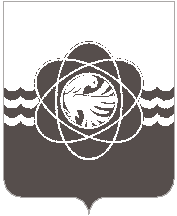 П О С Т А Н О В Л Е Н И Еот 09.04.2019 № 387	В соответствии с Федеральными законами от 21.12.1994 № 68-ФЗ «О защите населения и территорий от чрезвычайных ситуаций природного и техногенного характера», от 21.12.1994 № 69-ФЗ «О пожарной безопасности», постановлением Правительства Российской Федерации от 25.04.2012 № 390 «О противопожарном режиме», постановлением Администрации Смоленской области от 22.03.2019 № 138 «О начале пожароопасного сезона 2019 года на территории Смоленской области и об утверждении перечня населённых пунктов, расположенных на территории Смоленской области, подверженных угрозе лесных пожаров»,  в связи с установлением с 01.04.2019 пожароопасного сезона на территории Смоленской области, в целях предупреждения пожаров, связанных с палом сухой травяной растительности, на территории муниципального образования «город Десногорск» Смоленской области 	Администрация муниципального образования «город Десногорск» Смоленской области постановляет:	1. Запретить в границах муниципального образования «город Десногорск» Смоленской области несанкционированное выжигание сухой травяной растительности, сжигание мусора и горючих отходов, использование открытого огня и разведение костров с нарушением требований пожарной безопасности, установленных нормативными правовыми актами Российской Федерации, Министерства Российской Федерации по делам гражданской обороны, чрезвычайным ситуациям и ликвидации последствий стихийных бедствий, принятыми по согласованию с Министерством природных ресурсов и экологии Российской Федерации и Министерством сельского хозяйства Российской Федерации.	2. Рекомендовать:	2.1. Начальнику ОНД и ПР г. Десногорска В.А. Комарову обеспечить своевременное принятие мер административного воздействия за нарушения требований пожарной безопасности.	2.2. Начальнику 15 ПСЧ ФГКУ «ОФПС по Смоленской области» И.В. Козлову обеспечить оперативное тушение пожаров, возникающих в результате палов сухой травяной растительности в границах муниципального образования.	2.3. Руководителям организаций и учреждений независимо от организационно – правовых форм и форм собственности, расположенных и осуществляющих производственную и иную деятельность на территории муниципального образования «город Десногорск» Смоленской области, председателям гаражно-строительных кооперативов, председателям садоводческих некоммерческих товариществ, председателям дачных некоммерческих товариществ, собственникам земельных участков, землепользователям и арендаторам земельных участков   (в том числе участков, граничащих с лесными массивами) принимать меры по своевременной очистке территорий и участков от сухой травяной растительности и сгораемого мусора.	3. Председателю Комитета по образованию г. Десногорска Т.В. Токаревой организовать проведение разъяснительной работы с учащимися образовательных организаций                               о недопустимости поджога сухой травяной растительности, сгораемых материалов, мусора и самовольного разжигания костров.	4. Начальнику Управления по делам ГО и ЧС А.К. Воронцову:	4.1. Информировать население через средства массовой информации о недопустимости пала сухой травяной растительности и его последствиях.	4.2. Организовать взаимодействие с подразделениями Десногорского гарнизона пожарной охраны, Лесничеством г. Десногорска по осуществлению мониторинга пожарной опасности в городских лесах. 	5. Руководителю Лесничества г. Десногорска О.М. Преснякову:	5.1. Организовать проведение работ в городских лесах под контролем ответственных лиц за проведение работ и строго в соответствии с требованиями Правил пожарной безопасности в лесах, утверждённых постановлением Правительства Российской Федерации от 30.06.2007 № 417 «Об утверждении Правил пожарной безопасности в лесах» (далее – Правила).	5.2. Проводить инструктаж работников о соблюдении требований Правил перед началом проведения работ, а также о порядке действий при тушении лесных пожаров.6. Руководители муниципальных учреждений несут персональную ответственность за выполнение указанных мероприятий.	7. Отделу информационных технологий и связи с общественностью (Н.В. Барханоева) разместить настоящее постановление на официальном сайте Администрации муниципального образования «город Десногорск» Смоленской области в сети Интернет.	8. Контроль исполнения настоящего постановления возложить на председателя комиссии по предупреждению и ликвидации чрезвычайных ситуаций и обеспечению пожарной безопасности при Администрации муниципального образования «город Десногорск» Смоленской области, председателя Комитета по городскому хозяйству и промышленному комплексу Администрации муниципального образования «город Десногорск» Смоленской области Е.Н. Котухова.Глава муниципального образования«город Десногорск» Смоленской области                                               А.Н. ШубинО запрещении несанкционированного выжигания сухой травяной растительности, сжигания горючих отходов и мусора на территории муниципального образования «город Десногорск» Смоленской области